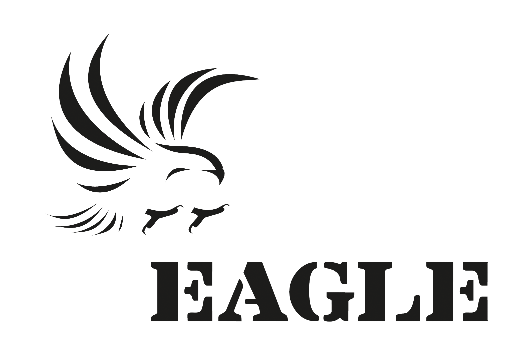 Points PrincipauxTreize missions d’investigations effectuées ; Aucune opération d’arrestation réalisée ;Rencontres avec des journalistesTrois trafiquants identifiés.InvestigationsIndicateurs :Durant le mois de septembre 2019, le département d’investigations a mené treize enquêtes et identifié trois trafiquants dans les préfectures des grandes régions du pays. Aucune de ces pistes n’a conduit à la réalisation d’une opération d’arrestation. OpérationsIndicateurs :Aucune arrestation n’a été réalisée au cours du mois de septembre 2019. Nous enregistrons néanmoins d’intéressantes pistes dont le suivi se fait de façon régulière.JuridiqueAu cours de la période allant du 1er au 30 septembre 2019, le département juridique a fait le suivi juridique des affaires en cours avec deux visites de prison. Les juristes ont rencontré le représentant du ministère de l’environnement sur l’affaire ALASSANI Razak et autres pour lui faire part de la clôture de l’instruction de l’affaire et lui rappeler l’importance capitale de sa présence à l’audience aux côtés de l’avocat, et enfin, rencontré l’avocat pour discuter de la suite de l’affaire ALASSANI Razak.Indicateurs :Ce mois-ci, le département juridique a également effectué les tâches suivantes :Mettre à jour l’ICS juridique- Faire des planifications puis rencontrer des candidats enquêteurs pour des entretiens ;- Faire la visite aux détenus à la prison civile de Lomé et à la prison civile d’Aného ;Rencontrer le représentant du ministère de l’environnement sur l’affaire ALASSANI Razak ;Rencontrer l’avocat pour discuter de la suite de l’affaire ALASSANI Razak ;Tenir une séance de travail avec le département investigation en vue de trouver des stratégies permettant de pousser deux pistes pour une opération.MédiaIndicateurs :Au cours du mois de septembre 2019, trente pièces médiatiques ont été publiées par les médias nationaux et internationaux. Le responsable média a rencontré au cours de ce mois de septembre, des journalistes des médias locaux. Au cours de déférentes rencontres avec les hommes des médias, à part la question de la redynamisation de la collaboration avec EAGLE-Togo, les débats ont porté aussi sur la protection des espèces. Ci-dessous les liens des pièces médiatiques :http://emergence-togo.com/la-cites-contre-l-extinction-deshttp://citoyeninfo.com/articles/la_cites_contre_l_extinction_des_especes_protegees_0a9531-416.htmlhttp://www.aspamnews.com/?p=2824https://www.vivafrik.com/2019/09/21/la-cites-contre-lextinction-des-especes-protegees-dans-le-monde-a33076.htmlhttp://www.togoenmarche.com/la-cites-contre-lextinction-des-especes-protegees-dans-le-monde/http://afrique-news.info/la-cites-sinsurge-contre-lextinction-des-especes-protegees-dans-le-monde/http://relaidafrique.com/2019/09/23/la-cites-contre-lextinction-des-especes-protegees-dans-le-monde/http://ar7media.com/la-cites-a-geneve-pour-dire-non-a-lexploitation-illegale-des-animaux-et-des-plantes-dans-le-monde/http://impartialactu.info/la-cites-part-en-guerre-contre-lextinction-des-especes-protegees-dans-le-monde/http://www.afrique-vision.com/singlepost-la-cites-en-guerre-contre-l-extinction-des-especes-protegees-dans-le-monde-5-192-965https://www.dropbox.com/s/lmdompapsndv7hy/RADIO%20TABALA%2006.mp3?dl=0https://www.dropbox.com/s/qp1cyf7w374ml1w/RADIO%20MERIDIEN%207%2012.mp3?dl=0https://www.dropbox.com/s/msr6v3u45uz1w8d/RADIO%20DAWUL%206%2056.mp3?dl=0https://www.dropbox.com/s/f1i8tzmb7vg0zbi/RADIO%20CENTRALE%208%2004.mp3?dl=0https://www.dropbox.com/s/7i5ke6nulai46io/radio%20mokpokpo%20629.mpeg?dl=0https://www.dropbox.com/s/ord59k5c3720brr/radio%20dunenyo%206%2002.mpeg?dl=0https://www.dropbox.com/s/jo9iq44m0ttfsdw/bridge%20fm%20612.mpeg?dl=0https://www.dropbox.com/s/atafrtbqhhmt7d5/la%20voix%20du%20%20plateau%2007%2007.mpeg?dl=0https://www.dropbox.com/s/pppdsqtg193c76e/VGK%20553.mpeg?dl=0https://www.dropbox.com/s/d3my3w8dbl7mac8/PLANETE%20PLUS%20FM%2007%2002.mpeg?dl=0https://www.dropbox.com/s/xde5hgpjcjeu3p4/LA%20MANCHETTE.%200080%20%282%29.pdf?dl=0https://www.dropbox.com/s/2p7z74fyda2997s/LE%20DIALOGUE%20151%20du%2025%20Septembre%202019.pdf?dl=0https://www.dropbox.com/s/2mtf311zpuugwzy/PDF%20195.pdf?dl=0https://www.dropbox.com/s/ummwmatu72qe70s/Opinion%20636%20du%2023%20Septembre%202019.pdf?dl=0https://www.dropbox.com/s/ondcgr4lu5gs0vy/chronique%20536.pdf?dl=0https://www.dropbox.com/s/kcy2qpb7twg5jxl/Correcteur%20895.pdf?dl=0https://www.dropbox.com/s/zie0ip3diubqx85/Changement%20659.pdf?dl=0https://www.dropbox.com/s/iddfe8cn0h2ksr9/_Eveil_651.pdf?dl=0https://www.dropbox.com/s/fb66i1fe00rgbwd/LIBERAL%200443%20du%2027%20Septembre%20...pdf?dl=0https://www.dropbox.com/s/7cbkw3kc5c63p7v/canard%20ind%C3%A9pendant.jpeg?dl=0ManagementIndicateurs :Le département management a coordonné les activités de tous les autres départements. Il y a eu des rencontres avec les autorités administratives, notamment avec l’avocat et le représentant du MEDDPN pour discuter de l’affaire ALASSANI Razak et autres en cours d’instance, et fait des planifications et rencontrer des candidats enquêteurs pour des entretiens. Relations extérieuresA part les activités de coordination des agents d’EAGLE-Togo, sur le terrain, la coordination a rencontré l’avocat et le représentant du MEDDPN pour discuter de l’affaire ALASSANI Razak. Elle a aussi suivi les enquêtes et discuté avec l’investigateur pour une bonne maîtrise des cibles. Il y’a eu aussi des discussions avec l’investigateur pour une bonne orientation des enquêtes et tenu une séance de travail avec le département investigations en vue d’un récapitulatif des enquêtes en cours.ConclusionLe mois de septembre 2019 est marqué par des enquêtes qui se sont poursuivies à travers toute l’étendue du territoire. Aucune opération d’arrestation n’a été faite. Les différents départements juridiques, médias, investigations et finances, ont normalement fonctionné. Trente pièces médiatiques ont été publiées dans la presse nationale et internationale. Le département juridique, à part l’organisation et le suivi des investigateurs dans leurs missions d’enquêtes sur le terrain, a également rencontré le représentant du ministère de l’environnement sur l’affaire ALASSANI Razak et autres pour lui faire part de la clôture de l’instruction de l’affaire et lui rappeler l’importance capitale de sa présence à l’audience aux côtés de l’avocat. La coordination a également organisé et suivi l’investigateur dans ses missions d’enquêtes sur le terrain.Nombre d’investigations menées13Investigations ayant abouti à une opération00Nombre de trafiquants identifiés ce mois-ci03Nombre d’opération réalisée00Nombre de trafiquants arrêtés00Nombre de trafiquants en fuite00Nombre de suivi d’audience (préciser le lieu et raison)00Nombre de trafiquants derrière les barreaux ce mois-ci (préciser le lieu)03A la prison civile de Lomé et à la prison civile d’AnéhoNombre de trafiquants en attente de procès ce mois-ci04Nombre de pièces médiatiques : 30Nombre de pièces médiatiques : 30Nombre de pièces médiatiques : 30Nombre de pièces médiatiques : 30Pièces télévisionPièces presse radioPièces presse InternetPièces presse écrite00101010Nombre de juriste en test00Nombre de media en test00Nombre de comptable en test00Nombre de formations dispensées à l’extérieur (police, agents des parcs …)00Nombre de formations internes (activistes du réseau EAGLE en mission dans le projet)00